                                     3000 United Founders Blvd, Unit 234, 
                            Oklahoma City, OK , 73112
                            Phone number : 405-293-3655 
                            Email : organicabodyworks@gmail.com
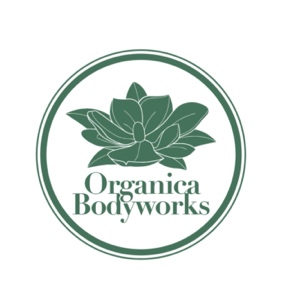 Prescription
Patient Name :____________________________Phone no:_____________Date:____________

Date of Injury :____________________________ID#DOB:______________________________
B Diagnosis  ( Include ICD-10 codes that specifically address Manual Therapy Treatment) 
___________________________________ Auto Accident       Illness 
___________________________________ Work Injury          Other _______________________
___________________________________                                           _______________________
C Medically Necessary Treatment : Implement Plan as Prescribed  BelowSpecific Instruction / Precautions __________________________________________________
HPC Signature: ________________________________________ Date : ___________________A Referring Health Care Provider (HCP)
Contact InformationHCP Name /ID# ____________________
NPI# _____________________________
Address______________________________
City __________________ State __________
Zip code ______________
Phone no ____________________
Fax _________________________
E-mail ______________________

Reporting – We will send a report after the completion of prescribed treatment. Please check how you would like to receive this information            Mail                             E-mailSend Copies of Chart Notes with each reportApplication (Primary and Secondary )Head ________________________________Neck ________________________________Chest________________________________Shoulder _____________________________Abdomen ____________________________Back __________________________________Low Back/ Hip __________________________Upper Extremities _______________________Lower Extremities _______________________All of The Above ________________________Other : ________________________________Treatment TypeMassage Therapy ______________________Manual Therapy _______________________Hot / Cold Pack _______________________Frequency and Duration ________ x a week for ____________ weeks________ x a month for ___________ months